TARLAC STATE UNIVERSITY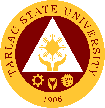 RECORDS AND ARCHIVES UNIT                                                                                                                          Control NumberCUSTOMER COMMUNICATION FORM(Internal and External)To be accomplished by Customer:Name/Signature: College/Office:  Date/Time/Contact No.:            Request/ Inquiry          Certificate of Appearance           Complaints           Comments          OthersTo be filled up by RAU StaffAction Taken:                                                                                                                                          NAME/SIGNATURE, RAU STAFF                                                                                                                                                             Date/TimeApproved:                                                                                                                                                                                                                  Head, Records & Archives UnitForm No.: TSU-RAU-SF-08       Revision No.: 02        Effectivity Date:  July 12, 2023             Page 1 of 1TARLAC STATE UNIVERSITYRECORDS AND ARCHIVES UNIT                                                                                                                       Control NumberCUSTOMER COMMUNICATION FORM(Internal and External)To be accomplished by Customer:Customer/Agency/Signature: Date/Time/Contact No.:  Address:           Request/ Inquiry          Certificate of Appearance           Complaints           Comments          OthersTo be filled up by RAU StaffAction Taken:                                                                                                                                          NAME/SIGNATURE, RAU STAFF                                                                                                                                                             Date/TimeApproved:                                                                                                                                                                                                               Head, Records & Archives UnitForm No.: TSU-RAU-SF-08       Revision No.: 02         Effectivity Date:  July 12, 2023            Page 1 of 1